提醒的話：1. 請同學詳細填寫，這樣老師較好做統整，學弟妹也較清楚你提供的意見，謝謝！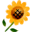 2. 甄選學校、科系請填全名；甄選方式與過程內容書寫不夠請續寫背面。         3. 可直接上輔導處網站https://sites.google.com/a/yphs.tw/yphsc/「甄選入學」區下載本表格，    以電子檔郵寄至yphs316@gmail.com信箱，感謝你！　　　　　              甄選學校甄選學校中興大學中興大學中興大學中興大學甄選學系甄選學系水土保持學系水土保持學系學生學測分數國英數社自總■大學個人申請□科技校院申請入學□軍事校院■大學個人申請□科技校院申請入學□軍事校院■大學個人申請□科技校院申請入學□軍事校院■正取□備取□未錄取■正取□備取□未錄取學測分數131310131362■大學個人申請□科技校院申請入學□軍事校院■大學個人申請□科技校院申請入學□軍事校院■大學個人申請□科技校院申請入學□軍事校院■正取□備取□未錄取■正取□備取□未錄取甄選方式與過程■學測佔(   50    %)國文*（  1  ），英文*（ 1.25 ），數學*（  1.5  ），社會*（ 0 ），自然*（  1.5  ）■面試佔(    25   %)一、形式：（教授：學生）人數=（ 1 ： 1 ），方式： 分三關卡，漸進式                          二、題目：1.背景：自介一分鐘，社團生活，對水保課程的了解2.專業：災害種類、工作範疇、水土之間的關聯、如何使山坡地平衡3.未來：生活規劃、攻讀研究所打算■審查資料佔(  25   %)  或  □術科實作佔(     %)  或  □小論文佔(     %)□其他佔(     %)，請註明其他方式，如：面談與認識本系■學測佔(   50    %)國文*（  1  ），英文*（ 1.25 ），數學*（  1.5  ），社會*（ 0 ），自然*（  1.5  ）■面試佔(    25   %)一、形式：（教授：學生）人數=（ 1 ： 1 ），方式： 分三關卡，漸進式                          二、題目：1.背景：自介一分鐘，社團生活，對水保課程的了解2.專業：災害種類、工作範疇、水土之間的關聯、如何使山坡地平衡3.未來：生活規劃、攻讀研究所打算■審查資料佔(  25   %)  或  □術科實作佔(     %)  或  □小論文佔(     %)□其他佔(     %)，請註明其他方式，如：面談與認識本系■學測佔(   50    %)國文*（  1  ），英文*（ 1.25 ），數學*（  1.5  ），社會*（ 0 ），自然*（  1.5  ）■面試佔(    25   %)一、形式：（教授：學生）人數=（ 1 ： 1 ），方式： 分三關卡，漸進式                          二、題目：1.背景：自介一分鐘，社團生活，對水保課程的了解2.專業：災害種類、工作範疇、水土之間的關聯、如何使山坡地平衡3.未來：生活規劃、攻讀研究所打算■審查資料佔(  25   %)  或  □術科實作佔(     %)  或  □小論文佔(     %)□其他佔(     %)，請註明其他方式，如：面談與認識本系■學測佔(   50    %)國文*（  1  ），英文*（ 1.25 ），數學*（  1.5  ），社會*（ 0 ），自然*（  1.5  ）■面試佔(    25   %)一、形式：（教授：學生）人數=（ 1 ： 1 ），方式： 分三關卡，漸進式                          二、題目：1.背景：自介一分鐘，社團生活，對水保課程的了解2.專業：災害種類、工作範疇、水土之間的關聯、如何使山坡地平衡3.未來：生活規劃、攻讀研究所打算■審查資料佔(  25   %)  或  □術科實作佔(     %)  或  □小論文佔(     %)□其他佔(     %)，請註明其他方式，如：面談與認識本系■學測佔(   50    %)國文*（  1  ），英文*（ 1.25 ），數學*（  1.5  ），社會*（ 0 ），自然*（  1.5  ）■面試佔(    25   %)一、形式：（教授：學生）人數=（ 1 ： 1 ），方式： 分三關卡，漸進式                          二、題目：1.背景：自介一分鐘，社團生活，對水保課程的了解2.專業：災害種類、工作範疇、水土之間的關聯、如何使山坡地平衡3.未來：生活規劃、攻讀研究所打算■審查資料佔(  25   %)  或  □術科實作佔(     %)  或  □小論文佔(     %)□其他佔(     %)，請註明其他方式，如：面談與認識本系■學測佔(   50    %)國文*（  1  ），英文*（ 1.25 ），數學*（  1.5  ），社會*（ 0 ），自然*（  1.5  ）■面試佔(    25   %)一、形式：（教授：學生）人數=（ 1 ： 1 ），方式： 分三關卡，漸進式                          二、題目：1.背景：自介一分鐘，社團生活，對水保課程的了解2.專業：災害種類、工作範疇、水土之間的關聯、如何使山坡地平衡3.未來：生活規劃、攻讀研究所打算■審查資料佔(  25   %)  或  □術科實作佔(     %)  或  □小論文佔(     %)□其他佔(     %)，請註明其他方式，如：面談與認識本系■學測佔(   50    %)國文*（  1  ），英文*（ 1.25 ），數學*（  1.5  ），社會*（ 0 ），自然*（  1.5  ）■面試佔(    25   %)一、形式：（教授：學生）人數=（ 1 ： 1 ），方式： 分三關卡，漸進式                          二、題目：1.背景：自介一分鐘，社團生活，對水保課程的了解2.專業：災害種類、工作範疇、水土之間的關聯、如何使山坡地平衡3.未來：生活規劃、攻讀研究所打算■審查資料佔(  25   %)  或  □術科實作佔(     %)  或  □小論文佔(     %)□其他佔(     %)，請註明其他方式，如：面談與認識本系■學測佔(   50    %)國文*（  1  ），英文*（ 1.25 ），數學*（  1.5  ），社會*（ 0 ），自然*（  1.5  ）■面試佔(    25   %)一、形式：（教授：學生）人數=（ 1 ： 1 ），方式： 分三關卡，漸進式                          二、題目：1.背景：自介一分鐘，社團生活，對水保課程的了解2.專業：災害種類、工作範疇、水土之間的關聯、如何使山坡地平衡3.未來：生活規劃、攻讀研究所打算■審查資料佔(  25   %)  或  □術科實作佔(     %)  或  □小論文佔(     %)□其他佔(     %)，請註明其他方式，如：面談與認識本系■學測佔(   50    %)國文*（  1  ），英文*（ 1.25 ），數學*（  1.5  ），社會*（ 0 ），自然*（  1.5  ）■面試佔(    25   %)一、形式：（教授：學生）人數=（ 1 ： 1 ），方式： 分三關卡，漸進式                          二、題目：1.背景：自介一分鐘，社團生活，對水保課程的了解2.專業：災害種類、工作範疇、水土之間的關聯、如何使山坡地平衡3.未來：生活規劃、攻讀研究所打算■審查資料佔(  25   %)  或  □術科實作佔(     %)  或  □小論文佔(     %)□其他佔(     %)，請註明其他方式，如：面談與認識本系■學測佔(   50    %)國文*（  1  ），英文*（ 1.25 ），數學*（  1.5  ），社會*（ 0 ），自然*（  1.5  ）■面試佔(    25   %)一、形式：（教授：學生）人數=（ 1 ： 1 ），方式： 分三關卡，漸進式                          二、題目：1.背景：自介一分鐘，社團生活，對水保課程的了解2.專業：災害種類、工作範疇、水土之間的關聯、如何使山坡地平衡3.未來：生活規劃、攻讀研究所打算■審查資料佔(  25   %)  或  □術科實作佔(     %)  或  □小論文佔(     %)□其他佔(     %)，請註明其他方式，如：面談與認識本系■學測佔(   50    %)國文*（  1  ），英文*（ 1.25 ），數學*（  1.5  ），社會*（ 0 ），自然*（  1.5  ）■面試佔(    25   %)一、形式：（教授：學生）人數=（ 1 ： 1 ），方式： 分三關卡，漸進式                          二、題目：1.背景：自介一分鐘，社團生活，對水保課程的了解2.專業：災害種類、工作範疇、水土之間的關聯、如何使山坡地平衡3.未來：生活規劃、攻讀研究所打算■審查資料佔(  25   %)  或  □術科實作佔(     %)  或  □小論文佔(     %)□其他佔(     %)，請註明其他方式，如：面談與認識本系心得與建議◎審查資料製作建議：興趣多元、親近自然、要有求學的熱忱◎整體準備方向與建議：回答問題時盡量多做生活連接，將自己了解的事情以不同的方式表達，保持自信、笑容、禮貌◎審查資料製作建議：興趣多元、親近自然、要有求學的熱忱◎整體準備方向與建議：回答問題時盡量多做生活連接，將自己了解的事情以不同的方式表達，保持自信、笑容、禮貌◎審查資料製作建議：興趣多元、親近自然、要有求學的熱忱◎整體準備方向與建議：回答問題時盡量多做生活連接，將自己了解的事情以不同的方式表達，保持自信、笑容、禮貌◎審查資料製作建議：興趣多元、親近自然、要有求學的熱忱◎整體準備方向與建議：回答問題時盡量多做生活連接，將自己了解的事情以不同的方式表達，保持自信、笑容、禮貌◎審查資料製作建議：興趣多元、親近自然、要有求學的熱忱◎整體準備方向與建議：回答問題時盡量多做生活連接，將自己了解的事情以不同的方式表達，保持自信、笑容、禮貌◎審查資料製作建議：興趣多元、親近自然、要有求學的熱忱◎整體準備方向與建議：回答問題時盡量多做生活連接，將自己了解的事情以不同的方式表達，保持自信、笑容、禮貌◎審查資料製作建議：興趣多元、親近自然、要有求學的熱忱◎整體準備方向與建議：回答問題時盡量多做生活連接，將自己了解的事情以不同的方式表達，保持自信、笑容、禮貌◎審查資料製作建議：興趣多元、親近自然、要有求學的熱忱◎整體準備方向與建議：回答問題時盡量多做生活連接，將自己了解的事情以不同的方式表達，保持自信、笑容、禮貌◎審查資料製作建議：興趣多元、親近自然、要有求學的熱忱◎整體準備方向與建議：回答問題時盡量多做生活連接，將自己了解的事情以不同的方式表達，保持自信、笑容、禮貌◎審查資料製作建議：興趣多元、親近自然、要有求學的熱忱◎整體準備方向與建議：回答問題時盡量多做生活連接，將自己了解的事情以不同的方式表達，保持自信、笑容、禮貌◎審查資料製作建議：興趣多元、親近自然、要有求學的熱忱◎整體準備方向與建議：回答問題時盡量多做生活連接，將自己了解的事情以不同的方式表達，保持自信、笑容、禮貌E-mail手機